                                                                                       SAMPLE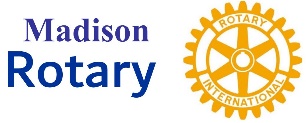 Press Release:FOR IMMEDIATE RELEASEMADISON ROTARY LAUNCHES ANNUAL 50/50 FUNDRAISERMadison: The Madison Rotary Club has kicked off its annual 50/50 raffle, which is the Club’s largest fundraiser of the year. Tickets for the 50/50 are $100 apiece, and the Club is looking to sell its full allotment of 600 tickets. If all 600 tickets are sold, first prize in the raffle will be $20,000, second prize will be $5000, third prize $3000, fourth prize $1200 and fifth prize $800.  The prize drawing will be held at 1:00 p.m. on December 16th at the Madison YMCA; ticket holders do not need to be present to win. All proceeds will go towards the Club’s support of community service in Madison and the area.Emphasizing the importance of the raffle, the Club’s 50/50 coordinator, Jen Pinto, said: “The Rotary exists to help improve the lives of people in Madison and elsewhere. We fulfill that purpose in part by direct financial support of dozens of community organizations that help people in our midst. Raising money through activities like the 50/50 gives us the resources to help support these organizations. So, every ticket that folks buy not only gives them a chance at a big money prize, it supports the Club in its mission to help others in need. Good luck to all of our ticket holders!” Members of the public are encouraged to help support this effort by visiting the Club’s website at madisonrotarynj.org for more information on how to secure a ticket. Alternatively, tickets can be purchase by contacting Jen Pinto at madisonnj5050@gmail.com, or any Rotary member. Sales will continue up to December 15th, or until all tickets are sold, whichever is earlier. 